TỔNG CÔNG TY CỔ PHẦN VẬN TẢI DẦU KHÍ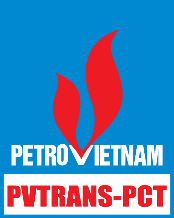 CÔNG TY CỔ PHẦN DỊCH VỤ - VẬN TẢI DẦU KHÍ CỬU LONGĐịa chỉ: Tầng 3, Toà nhà PJICO Tower, 186 Điện Biên Phủ, P6, Q3, Tp.HCMĐiện thoại: 08. 62582330/ 62582331		Fax: 08. 62582334Website: www.pct.com.vn 	Email: info@pct.com.vnBÁO CÁO THƯỜNG NIÊN Tên Công ty đại chúng: CÔNG TY CP DỊCH VỤ - VẬN TẢI DẦU KHÍ CỬU LONGNăm báo cáo: 2014THÔNG TIN CHUNGGiới thiệu chung về công tyTên doanh nghiệp: Công ty Cổ phần Dịch vụ - Vận tải Dầu khí Cửu LongTên giao dịch: Cuu Long Petrogas Service-Transpotation Join stock companyTên viết tắt: CGT.JSCSố chứng nhận đăng ký kinh doanh: 0305020272Vốn điều lệ (tính đến 31/12/2013): 230.000.0000.000 đồng (Hai trăm ba mươi tỷ đồng)Mã cổ phiếu: PCTĐịa chỉ	: Tầng 3, Toà nhà PJICO Tower, 186 Điện Biên Phủ, P6, Q3, Tp.HCM Điện thoại: 08.62582.330/62582.331Fax	: 08.2582.334Website	: www.pct.com.vnQuá trình hình thành và phát triển:Công ty Cổ phần Dịch vụ - Vận tải Dầu khí Cửu Long (PVTrans-PCT) được thành lập vào ngày 04/06/2007, với các cổ đông sáng lập là Tổng Công ty khí (PV Gas), Tổng Công ty CP Vận tải Dầu khí (PV Trans) và Công ty CP Kinh doanh Khí hóa lỏng miền Nam (PV Gas South).Công ty chính thức đi vào hoạt động theo giấy chứng nhận đăng ký kinh doanh số 4103006914 do Sở Kế hoạch và Đầu tư Tp.Hồ Chí Minh cấp lần đầu ngày 04/06/2007, đăng ký thay đổi lần thứ 13 theo giấy chứng nhận đăng ký kinh doanh và đăng ký thuế số 0305020272 với vốn điều lệ là 230.000.000.000 đồng (Hai trăm ba mươi tỷ đồng). Nhiệm vụ chính là đầu tư kinh doanh khai thác phương tiện giao thông vận tải hành khách công cộng sử dụng nhiên liệu sạch (LPG/CNG), khuếch trương và từng bước xã hội hóa việc sử dụng loại nhiên liệu này thay thế cho xăng dầu truyền thống, nhằm tiết kiệm chi phí nhiên liệu, giảm thiểu ô nhiễm môi trường, góp phần nâng cao chất lượng môi trường sống cho cộng đồng. Đồng thời, Công ty phải đảm bảo hoạt động sản xuất kinh doanh đạt hiệu quả, mang lại lợi tức cho các cổ đông của Công ty. 	Sau hơn 7 năm hoạt động, ngoài lĩnh vực kinh doanh vận tải hành khách bằng xe taxi dùng nhiên liệu LPG/CNG (hoạt động tại tp Hồ Chí Minh và tp Vũng Tàu), Công ty cũng đã đầu tư và tham gia thị trường kinh doanh cho thuê xe văn phòng/xe công vụ (185 đầu xe); vận chuyển LPG bằng đường bộ (05 xe bồn), kinh doanh thương mại LPG, xăng dầu; và một số loại hình dịch vụ khác như sửa chữa, bảo dưỡng ôtô, quảng cáo,....Ngày 12/9/2011 PVTrans-PCT chính thức niên yết trên Sở giao dịch chứng khoán Hà Nội với mã cổ phiếu là PCT. Sự kiện này đã đánh dấu một điểm mốc quan trọng trong quá trình hình thành và phát triển của Công ty.1.3 	Ngành nghề và địa bàn kinh doanhNgành nghề kinh doanh:- 	Kinh doanh vận tải hành khách bằng taxi theo hợp đồng, theo tuyến cố định, kinh doanh vận tải hàng hóa bằng ô tô, bằng đường thủy nội địa.- 	Mua bán: phương tiện, máy móc, thiết bị, phụ tùng ngành giao thông vận tải, sản phẩm gas: LPG, CNG, LNG - 	Dịch vụ hoán cải phương tiện vận tải - 	Bảo dưỡng, sửa chữa ô tô và xe có động cơ.Địa bàn kinh doanh: Thành phố Hồ Chí Minh, Bà Rịa Vũng Tàu.1.4	Thông tin về mô hình quản trị, tổ chức kinh doanh và bộ máy quản lý:Hệ thống quản trị và điều hành Công ty:Đại hội đồng cổ đông: là cơ quan có thẩm quyền cao nhất của Công ty. ĐHĐCĐ có nhiệm vụ thông qua các báo cáo của HĐQT về tình hình hoạt động kinh doanh, quyết định các phương án, nhiệm vụ SXKD và đầu  tư; tiến hành thảo luận, thông qua, bổ sung, sửa đổi Điều lệ Công ty; thông qua các chiến lược phát triển; bầu, bãi nhiệm HĐQT, BKS; và các quyết định khác theo quy định của Điều lệ Công ty.Hội đồng quản trị: HĐQT là tổ chức quản lý cao nhất của Công ty do ĐHCĐ bầu ra gồm 5 thành viên với nhiệm kỳ là 5 năm. HĐQT nhân danh công ty quyết định mọi vấn đề liên quan đến mục đích và quyền lợi của Công ty.Ban kiểm soát: là tổ chức giám sát, kiểm tra tính hợp lệ hợp pháp trong quản lý điều hành hoạt động kinh doanh, trong ghi chép sổ sách kế toán và tài chính của Công ty nhằm đảm bảo các lợi ích hợp pháp của Cổ đông. BKS có 3 thành viên với nhiệm kỳ là 5 năm do ĐHĐCĐ bầu ra.Ban điều hành của Công ty: gồm 01 Giám đốc và 02 Phó giám đốc. Giám đốc do HĐQT bổ nhiệm, là người chịu trách nhiệm chính và duy nhất trước HĐQT về tất cả các hoạt động SXKD của Công ty. Phó Giám đốc do HĐQT bổ nhiệm theo đề xuất của Giám đốc.Các phòng chức năng chuyên môn gồm: Phòng Tổ chức hành chính, Phòng Kinh doanh, Phòng Tài chính kế toán, Phòng Kế hoạch đầu tư, Phòng Kỹ thuật an toàn, 03 chi nhánh, 01 Trung tâm Việt Autogas, 01 xưởng sửa chữa xe ô tô trực thuộc CN Vũng Tàu.Sơ đồ tổ chức1.5	 Định hướng phát triểnMục tiêu chủ yếu của Công tyXây dựng Công ty cổ phần dịch vụ vận tải dầu khí Cửu Long (PV TRANS PCT) trở thành một trong những Công ty hàng đầu của Việt Nam trong việc sử dụng, chuyển đổi LPG/CNG vào phương tiện giao thông vận tải; kinh doanh dịch vụ vận chuyển LPG/CNG; Trở thành đơn vị hàng đầu cung ứng dịch vụ quản lý & kinh doanh cho thuê xe uy tín, chất lượng, an toàn và có hiệu quả cao; Có đội ngũ cán bộ đáp ứng mọi yêu cầu nhiệm vụ trong nền kinh tế hội nhập.Chiến lược phát triển trung và dài hạnTrong thời gian tới, PVTrans-PCT sẽ thực hiện chiến lược thâm nhập và phát triển thị trường, hoạt động đa ngành lấy ngắn nuôi dài với họat động dịch vụ kinh doanh cho thuê xe văn phòng, cho thuê xe bồn vận chuyển LPG và kinh doanh LPG làm chủ yếu. PV Trans PCT sẽ tập trung phát triển vào 3 hướng chính: Xây dựng và phát triển các dòng xe chất lượng cao đáp ứng nhu cầu thuê xe của các khách hàng trong và ngoài ngành.Xây dựng và phát triển để trở thành đơn vị dịch vụ chủ lực vận chuyển LPG bằng xe bồn phục vụ nhu cầu các Công ty trong ngành khu vực Phía Nam. Xây dựng và phát triển lĩnh vực kinh doanh vận chuyển LPG bằng xà lan đường thuỷ nội địa.  Các mục tiêu đối với môi trường, xã hội và cộng đồng của Công ty:Công ty PVTrans-PCT được thành lập với sứ mệnh là phát triển phương tiện giao thông vận tải sử dụng nhiên liệu sạch, nhằm giảm thiểu ô nhiễm môi trường và tiết kiệm chi phí sử dụng nhiên liệu, góp phần nâng cao chất lượng môi trường sống cho cộng đồng, đảm bảo vấn đề an ninh năng lượng quốc gia. Tất cả các xe taxi của Công ty đều đang sử dụng khí LPG và CNG thân thiện với môi trường, ngòai ra Công ty còn đang triển khai dự án lắp đặt bộ chuyển đổi nhiên liệu LPG cho các hãng Taxi và doanh nghiệp bên ngoài.Bên cạnh đó Công ty cũng chú trọng các hoạt động xã hội, chung tay vì cộng đồng. Cụ thể trong năm 2014, Công ty đã tham gia công tác từ thiện, ủng hộ xây dựng Quỹ “Vì phụ nữ nghèo”, Quỹ tương trợ Dầu khí, Quỹ vì thế hệ trẻ.1.6	Các rủi ro:Rủi ro thị trường: hoạt động kinh doanh của Công ty sẽ chịu rủi ro khi có sự thay đổi về giá nhiên liệu và giá thuê xe. Đối với hoạt động cho thuê xe công ty hạn chế rủi ro bằng cách cho thuê dài hạn, giá cước cho thuê sẽ tự động điều chỉnh khi giá nhiên liệu thay đổi hoặc cho thuê xe không bao gồm nhiên liệu. Ban Giám đốc đánh giá hoạt động kinh doanh của Công ty chịu rủi ro thị trường ở mức độ vừa phải.Rủi ro tín dụng: xảy ra khi một khách hàng hoặc đối tác không đáp ứng được các nghĩa vụ trong hợp đồng dẫn đến các tổn thất tài chính cho công ty. Công ty có chính sách tín dụng phù hợp và thường xuyên theo dõi tình hình để đánh giá xem Công ty có chịu rủi ro tín dụng hay không. Tại ngày kết thúc niên độ kế toán, Ban Giám đốc đánh giá rằng không có rủi ro tín dụng trọng yếu nào với các khách hàng hoặc đối tác.Rủi ro thanh khoản: Mục đích quản lý rủi ro thanh khoản nhằm đảm bảo đủ nguồn vốn để đáp ứng các nghĩa vụ tài chính hiện tại và trong tương lai. Tính thanh khoản cũng được Công ty quản lý nhằm đảm bảo mức phụ trội giữa công nợ đến hạn và tài sản đến hạn trong kỳ ở mức có thể được kiểm soát đối với số vốn mà Công ty tin rằng có thể tạo ra trong kỳ đó. Chính sách của Công ty là theo dõi thường xuyên các yêu cầu về thanh khoản hiện tại và dự kiến trong tương lai nhằm đảm bảo Công ty duy trì đủ mức dự phòng tiền mặt. Ban Giám đốc đánh giá rủi ro thanh khoản ở mức thấp và tin tưởng rằng Công ty có thể tạo ra đủ nguồn tiền để đáp ứng các nghĩa vụ tài chính khi đến hạn.TÌNH HÌNH HOẠT ĐỘNG KINH DOANH NĂM 2014Tình hình họat động SXKD:Kết quả hoạt động SXKD trong năm:Năm 2014, PVTrans-PCT triển khai thực hiện kế hoạch sản xuất kinh doanh trong điều kiện không có nhiều thuận lợi: Nền kinh tế thế giới gặp nhiều khó khăn, kinh tế trong nước tăng trưởng thấp, giá xăng dầu biến động, xe xuống cấp hư hỏng nhiều,... Tuy nhiên, với việc Công ty đã chủ động nhìn nhận, đánh giá được những trở ngại và có giải pháp phù hợp, kịp thời tháo gỡ những khó khăn vướng mắc trong công tác quản lý, điều hành, sáng tạo trong sản xuất kinh doanh; phát huy đầy đủ sức mạnh của sự đoàn kết, quyết tâm cao của tập thể Ban Lãnh đạo và toàn thể CBCNV, tận dụng tốt những cơ hội, sự hỗ trợ, chỉ đạo của Tập đoàn Dầu khí Việt Nam, của Tổng Công ty PVTrans, Tổng Công ty Khí, sự ủng hộ của các khách hàng, PVTrans-PCT đã vượt qua những khó khăn thách thức, thực hiện thành công kế hoạch 2014 với những con số khả quan. Tổng doanh thu đạt 1,000 tỷ 103 triệu đồng đạt 136% kế hoạch năm, lợi nhuận trước thuế của Công ty đạt 24 tỷ 89 triệu đồng đạt 165% kế hoạch năm và vượt 76% so với năm 2013.Tổ chức và nhân sự2.2.1	Tóm tắt lý lịch của các cá nhân trong Ban điều hànhÔng Nguyễn Duyên Hiếu – Giám đốcNăm sinh: 10/11/1975Trình độ chuyên môn: Thạc sĩ quản trị kinh doanhTóm tắt quá trình công tác:+	Từ 09/1997 đến 08/1998: công tác tại Tổng Công ty Cổ phần Dịch vụ Kỹ thuật Dầu  Khí (PTSC) - chức vụ Chuyên viên kinh tế kế họach.+ 	Từ 09/1998 đến 07/2001: công tác tại Tổng Công ty Cổ phần Dịch vụ Kỹ thuật Dầu Khí (PTSC) - chức vụ Chuyên viên văn phòng Đảng ủy.+ 	Từ 08/2001 đến 01/2003: công tác tại Tổng Công ty Cổ phần Dịch vụ Kỹ thuật Dầu Khí (PTSC) - chức vụ Tổ trưởng Tổ đầu tư phương tiện, thiết bị thuộc phòng Đầu tư.+ 	Từ 02/2003 đến 07/2003 : công tác tại Tổng Công ty Cổ phần Dịch vụ Kỹ thuật Dầu Khí (PTSC) - chức vụ Phó phòng Hành chính tổng hợp.+ 	Từ 08/2003 đến 06/2004: công tác tại Tổng Công ty Cổ phần Dịch vụ Kỹ thuật Dầu Khí (PTSC) - chức vụ Phụ trách phòng Hành chính tổng hợp.+ 	Từ 07/2004 đến 10/2004: công tác tại Tổng Công ty Cổ phần Dịch vụ Kỹ thuật Dầu Khí (PTSC) - chức vụ Phó phòng Tổ chức Hành chính.+ 	Từ 11/2004 đến 03/2007: công tác tại Xí nghiệp Dịch vụ Dầu khí Thái Bình trực thuộc Công ty PTSC – chức vụ Giám đốc.+ 	Từ 04/2007 đến 10/2007: công tác tại Công ty Dịch vụ Dầu khí Thái Bình trực thuộc Cty PTSC – chức vụ Chủ tịch kiêm Giám đốc công ty.+ 	Từ 11/2007 đến 09/2009: công tác tại Công ty TNHH MTV Vận tải Dầu khí Hà Nội trực thuộc Tổng Công ty Cổ phần Vận tải Dầu khí (PVTrans) – chức vụ Giám đốc. Trong khoảng thời gian từ 12/2007 đến 07/2009 kiêm nhiệm thêm chức vụ Chủ tịch Công ty Cổ phần Vận tải Dầu khí Đông Dương (Petrotrans) – PVTrans.+ 	Từ 10/2009 đến 10/2010: công tác tại Công ty kinh doanh sản phẩm khí (PVGas Trading) trực thuộc Tổng Công ty Khí Việt Nam (PVGas) – chức vụ Phó Tổng Giám đốc.+ 	Từ 11/2010 đến 01/2011: công tác tại Công ty Cổ phần Kinh doanh Khí hóa lỏng Miền Nam (PVGas South) trực thuộc Tổng Công ty khí Việt Nam (PVGas) – chức vụ Phó Tổng Giám đốc.+ 	Từ 02/2011 đến 31/3/2015: công tác tại Công ty Cổ phần Dịch vụ - Vận tải Dầu khí Cửu Long – chức vụ  Giám đốc.  +	Tỷ lệ sở hữu cổ phần/vốn góp có quyền biểu quyết : Ông Nguyễn Duyên Hiếu đại diện cho Tổng công ty cổ phần vận tải Dầu khí nắm giữ 1.500.000 cổ phần chiếm 6.52%Ông Lê Thanh Sơn – Phó Giám đốc/ CT.HĐQTNăm sinh: 12/05/1971Trình độ chuyên môn: Thạc sĩ Quản trị kinh doanhTóm tắt quá trình công tác:+ 	Từ tháng 06/1999: công tác tại Công ty Phát triển khoáng sản 6 – XN Sa khoáng Hàm Tân -  Xưởng tuyển tinh số I – chức vụ Trưởng ca.+ 	Từ tháng 07/1999: công tác tại Công ty Phát triển khoáng sản 6 – XN Sa khoáng Hàm Tân - Xưởng tuyển tinh số I – chức vụ Xưởng phó.+ 	Từ tháng 08/2001: công tác tại Công ty Phát triển khoáng sản 6 – XN Sa khoáng Hàm Tân - Xưởng tuyển tinh số I – chức vụ Xưởng trưởng.+ 	Từ tháng 09/2001: công tác tại Công ty Liên doanh khoáng sản quốc tế Hải Tinh -  chức vụ Phó Tổng giám đốc thứ 1.+ 	Từ tháng 11/2003: công tác tại Công ty Liên doanh khoáng sản quốc tế Hải Tinh -  chức vụ Phó Tổng giám đốc thứ 1 kiêm Trưởng ban xây dựng định mức kinh tế kỹ thuật.+ 	Từ tháng 01/2004: công tác tại Công ty Liên doanh khoáng sản quốc tế Hải Tinh -  chức vụ Phó Tổng giám đốc thứ 1 kiêm Trưởng ban xây dựng định mức kinh tế kỹ thuật kiêm Chủ tịch Hội đồng lương, Chủ tịch Hội đồng bảo hộ lao động, Trưởng ban phòng chống cháy nổ.+ 	Từ tháng 05/2006: công tác tại Công ty Cổ phần sản xuất thương mại và dịch vụ Long Sơn – chức vụ Tổng Giám đốc.+ 	Từ tháng 6/2007 – 11/2013: công tác tại Công ty Cổ phần Dịch vụ - Vận tải Dầu khí Cửu Long, Chủ tịch Công đoàn PCT kiêm Giám đốc Chi nhánh Côn Sơn thuộc Công ty Cổ phần Dịch vụ - Vận tải Dầu khí Cửu Long.+ 	Từ tháng 08/2010 đến 12/2014: công tác tại Công ty Cổ phần Dịch vụ - Vận tải Dầu khí Cửu Long – chức vụ Phó Giám đốc.+ Từ 22/12/2014 – 31/3/2015 : công tác tại Công ty Cổ phần Dịch vụ - Vận tải Dầu khí Cửu Long – chức vụ CT.HĐQTBà Phan Thị Diệu Thúy - Kế toán trưởngNăm sinh: 17/6/1975Trình độ chuyên môn: Cử nhân Kinh tế, cử nhân Anh vănTóm tắt quá trình công tác:1997 – 1998 :       Kế toán  Trung tâm phát triển công trình Khí – PV Gas1998 – 2001:        Kế toán  Xí nghiệp công trình khí – PV Gas           2001 – 2003:        Kế toán tổng hợp Xí nghiệp công trình khí – PVICC2003 - 2005:         Kế toán tổng hợp Xí nghiệp công trình khí – PV Engineering2005- 2008 :         Phó phòng Kế toán XN công trình Dầu Khí - PVEngineering2008–11/2011:     Trưởng phòng Kế toán XN công trình Dầu Khí-PVEngineering2011 – nay :         Kế toán trưởng Công ty CP Vận tải Dầu khí Cửu Long.2.2.2	Thay đổi thành viên Hội đồng quản trị/thành viên Hội đồng thành viên/Chủ tịch, Ban Giám đốc, Ban kiểm soát, kế toán trưởng: Ngày 02/12/2014 Hội đồng quản trị đã bầu Chủ tịch Hội đồng quản trị và bổ nhiệm BGĐ như sau:Bầu Ông Lê Thanh Sơn - Chủ tịch HĐQT Công ty thay thế ông Trần Tuấn NamBổ nhiệm Ông Nguyễn Cảnh Toàn giữ chức danh Phó Giám đốc Công ty.Bổ nhiệm Ông Dương Vũ Phong giữ chức danh Phó Giám đốc Công ty Ông2.2.3	Số lượng cán bộ, nhân viên và chính sách đối với người lao độngTổng số CBCNV toàn công ty năm 2014: 320 người (không bao gồm tài xế taxi)Trong năm 2014, Công ty đã thực hiện đúng quy chế trả lương, trả thưởng cho người lao động, phù hợp với quy định của Nhà nước về chế độ BHXH, BHYT, BHTN và trợ cấp ngày nghỉ, lễ, tết…Tình hình đầu tư, tình hình thực hiện các dự án	Trong năm 2014, Công ty cũng đã triển khai thực hiện các dự án đầu tư nằm trong kế hoạch được Hội đồng quản trị Công ty phê duyệt. Công tác đầu tư được Công ty thực hiện nghiêm túc và tuân theo các qui định của Pháp luật, của Tổng công ty và Công ty. Tổng giá trị thực hiện đầu tư trong năm 2014 đạt 47,12 tỷ đồng đạt 82% kế hoạch đầu tư năm 2014, trong đó:Dự án đầu tư xe văn phòng kinh doanh cho thuê: đã đầu tư được 31 xe các loại, tổng giá trị đầu tư đạt 37,95 tỷ đồng.Dự án đầu tư 02 xe bồn vận chuyển khí hóa lỏng LPG đạt 7,72 tỷ đồng.Đầu tư mua sắm tài sản, lắp đặt trang thiết bị văn phòng thuê mới của công ty, giá trị thực hiện đầu tư đạt 1,45 tỷ đồng.2.4 	Tình hình tài chính2.4.1	Tình hình tài chính: Một số chỉ tiêu tài chính đã được kiểm tóan trong năm 2013 và 2014										       Đvt: triệu đồngCác chỉ tiêu tài chính chủ yếu của Công ty trong 2 năm liên tiếp như sau:Phân tích các hệ số phù hợp trong khu vực kinh doanhCơ cấu nguồn vốnHệ số Nợ giảm chủ yếu là do tại thời điểm 31/12/2014 các khoản nợ phải trả người bán giảm so với thời điểm 31/12/2013.Khả năng thanh toánCác chỉ số thanh toán qua hai năm 2013 và 2014, cho thấy thanh khoản của đơn vị khá an toàn, đồng nghĩa với rủi ro thanh khoản ở mức thấp.Tỷ suất lợi nhuậnLợi nhuận trước thuế trong năm 2014 đạt 24.892 triệu đồng tăng so với năm 2013 là 10.815 triệu đồng, lợi nhuận sau thuế chưa phân phối lũy kế đến 31/12/2014 đạt 34.166 triệu đồng, các chỉ số về khả năng sinh lời cải thiện đáng kể thể hiện mức độ hiệu quả hoạt động kinh doanh của PVTrans-PCT trong hiện tại và những năm tới là rất khả quan.Cơ cấu cổ đôngPhân tích những biến động-những thay đổi lớn so với dự kiến và nguyên nhân dẫn đến biến động): không cóGiá trị sổ sách tại thời điểm 31/12 của năm báo cáo: (chi tiết file đính kèm)Những thay đổi về vốn cổ đông/vốn góp: không có Tổng số cổ phiếu theo từng loại (cổ phiếu thường, cổ phiếu ưu đãi...): 23.000.000 cổ phiếu thườngTổng số trái phiếu đang lưu hành theo từng loại (trái phiếu có thể chuyển đổi, trái phiếu không thể chuyển đổi...): không cóSố lượng cổ phiếu đang lưu hành theo từng loại: 23.000.000 cổ phần phổ thôngSố lượng cổ phiếu dự trữ, cổ phiếu quỹ theo từng loại (nếu có): không cóIII. 	Báo cáo của Ban Giám đốc3.1  	Đánh giá kết quả hoạt động sản xuất kinh doanhNăm 2014 PVTrans –PCT đã hoàn thành vượt mức các chỉ tiêu về doanh thu và lợi nhuận so với kế hoạch đề ra.Đánh giá kết quả đạt đượcDoanh thu đạt 1,103 tỷ đồng/ 810 tỷ đồng tương đương 136% kế hoạch năm 2014. Chỉ tiêu doanh thu đạt vượt mức so với kế hoạch là do PVTrans-PCT đã đẩy mạnh các dịch vụ vận tải, và tăng cường hoạt động kinh doanh thương mại, kinh doanh xăng dầu và LPG, tất cả các hoạt động này đã góp phần làm tăng doanh thu của PVTrans-PCT. Lợi nhuận trước thuế của Công ty đạt 24,892 tỷ đạt 166% kế hoạch, vượt 77% so với năm 2013. Nộp ngân sách Nhà nước đạt 19 tỷ 79 triệu đồng, tương đương 119% kế hoạch 2014.3.2	Tình hình tài chính3.2.1	Tình hình tài sảnCơ cấu tài sản của Công ty trong năm 2014 đã thay đổi không đáng kể so với năm 2013: tỷ trọng TSCĐ/Tổng Tài sản đã tăng từ 31% lên thành 34% và tỷ trọng TSLĐ/Tổng tài sản giảm từ 65% xuống còn 62%.Cơ cấu tài sản này đã được Công ty đưa vào khai thác sản xuất kinh doanh thành công trong năm 2013, do đó Công ty tiếp tục duy trì cơ cấu tài sản này cho năm 2014.3.2.2	Tình hình nợ phải trảNợ phải trả trên tổng tài sản giảm từ 38% (cuối năm 2013) xuống 29% (cuối năm 2014) nguyên nhân chủ yếu là tại thời điểm 31/12/2014 các khoản phải trả người bán giảm so với thời điểm 31/12/2013.3.3	 Những tiến bộ công ty đã đạt được  Những cải tiến về cơ cấu tổ chức, chính sách, quản lý: -     Kiện toàn tổ chức hoạt động của công ty.-    Cập nhật, hoàn thiện các quy trình quy chế theo quy định.Các biện pháp kiểm soát-	    Quản lý chặt chẽ các khoản chi phí đảm bảo hiệu quả sản xuất kinh doanh đạt mức tối ưu. -   Lãnh đạo và CBCNV đã tập trung về mọi mặt để đảm chất lượng dịch vụ xe văn phòng, xe bồn và Taxi luôn trong tình trạng dịch vụ và kỹ thuật tốt. 3.4	Kế hoạch phát triển trong tương lai.Các chỉ tiêu chủ yếu của kế hoạch sản xuất kinh doanh năm 2015:Doanh thu			:   920.000.000.000 VNĐLợi nhuận trước thuế	:     18.000.000.000 VNĐIV	Đánh giá của Hội đồng quản trị về hoạt động của Công ty4.1	Đánh giá chung về các hoạt động của Công tyNăm 2014, suy thoái kinh tế toàn cầu tiếp tục ảnh hưởng nặng nề đến Việt Nam, nhiều lĩnh vực còn khó khăn hơn năm 2013, lạm phát tăng cao, giá xăng dầu bất ổn định tiếp tục gây ra những ảnh hưởng bất lợi, khó khăn cho hoạt động của công ty.		Để củng cố và duy trì hoạt động, công ty đã thực hiện tái cấu trúc toàn diện về vốn, tài sản, thị trường, tổ chức nhân sự, siết chặt quản lý chi phí, mở rộng kinh doanh LPG, vận chuyển LPG bằng xe bồn, mở rộng quy mô dịch vụ cho thuê xe văn phòng, tái cấu trúc lại hoạt động taxi theo phương án “nhượng quyền hoá” tiến tới thoái hết vốn của Công ty trong lĩnh vực taxi để tập trung nguồn lực phát triển lĩnh vực kinh doanh mới, Công ty cũng đã hoàn thành việc đổi nhãn taxi Dầu khí thành ECO Taxi, là một phần việc quan trọng trong chương trình tái cấu trúc của đơn vị.4.2	Đánh giá các hoạt động của Ban giám đốc Công tyThị trườngCông ty triển khai mạnh dịch vụ thị trường cho thuê xe văn phòng, dịch vụ vận chuyển LPG bằng xe bồn. Trở thành đơn vị cung cấp dịch vụ chủ lực vận chuyển LPG bằng xe bồn phục vụ nhu cầu các Công ty trong ngành khu vực Phía Nam, Công ty đã hết sức chú trọng đến việc phát triển các khách hàng mới, bên cạnh việc duy trì mối quan hệ ngày càng khăng khít với các khách hàng truyền thống. Công tác quản lý:Duy trì hệ thống quản lý chất lượng ISO 9001-2008:  xây dựng, điều chỉnh hệ thống các quy trình, tài liệu theo quy định của hệ thống quản lý chất lượng phù hợp với tình hình hoạt động thực tế của công ty.Xây dựng, sửa đổi, bổ sung nhiều quy chế, qui trình quan trọng, cập nhật, điều chỉnh định mức tiêu hao nhiên liệu các loại phương tiện, định mức kỹ thuật…Tăng cường giám sát, kiểm tra hoạt động điều hành, quản lý, đặc biệt là công tác tài chính kế toán, kiểm soát chặt chẽ công nợ phải thu nhằm bảo toàn và phát triển vốn của công ty.Tiếp tục thực hiện kế hoạch xây dựng văn hoá doanh nghiệp công ty.Tinh giản lao động, đẩy mạnh công tác đào tạo nâng cao chất lượng nguồn nhân lực, tiết giảm chi phí nhân viên và chi phí quản lý.Công tác sửa chữa bảo dưỡng phương tiện, tài sản:	Phương tiện của công ty: Ban hành tiêu chuẩn kỹ thuật phương tiện, kịp thời sửa chữa, bảo dưỡng, giữ gìn tốt hơn, thanh lý các xe cũ, hư hỏng nhiều để giảm chi phí sửa chữa và thu hồi nhanh vốn đầu tư, đầu tư xe mới để thay thế phục vụ nhu cầu của khách hàng.Thực hành tiết kiệm:Công ty tiếp tục thực hiện thực hành tiết kiệm và tuyên truyền phổ biến cho người lao động, nhất là lao động trực tiếp ý thức thực hành tiết kiệm chống lãng phí.Chấp hành pháp luật của Nhà nước, các quyết định, chỉ đạo của HĐQT, Điều lệ và các quy chế quản lý của công ty.Nhìn chung, Pháp luật và Điều lệ công ty đều được chấp hành.Giám đốc đã thực hiện hầu hết Nghị quyết, Quyết định của HĐQT. HĐQT đã họp mở rộng, thảo luận phương hướng, biện pháp tháo gỡ khó khăn trong quá trình đầu tư, kinh doanh, dịch vụ. Kế hoạch họat động của HĐQT năm 2015	Theo dự báo chung, chính trị trên thế giới còn nhiều bất ổn, kinh tế thế giới vẫn còn nhiều khó khăn, tăng trưởng thấp, việc tăng giảm giá dầu thô khó lường sẽ tiếp tục ảnh hưởng đến kinh tế và các hoạt động của các doanh nghiệp Việt Nam. 	Với những đặc điểm tình hình trong và ngoài nước cũng như nhiệm vụ của PV Trans – PCT; để đảm bảo hoàn thành nhiệm vụ kế hoạch năm 2015, HĐQT xác định những nội dung chính cần thực hiện như sau:Tiếp tục tổ chức bộ máy HĐQT làm việc chuyên nghiệp với tinh thần trách nhiệm cao, thực hiện tốt công tác chỉ đạo, giám sát, đôn đốc, kiểm tra, hỗ trợ hoạt động của Ban điều hành giúp PV Trans - PCT tổ chức triển khai các Nghị quyết, Quyết định của HĐQT kịp thời, hiệu quả, hoàn thành kế hoạch sản xuất kinh doanh năm 2015.HĐQT chỉ đạo xây dựng, xin chủ trương Tổng Công ty chấp thuận kế hoạch sản xuất kinh doanh năm 2015; đồng thời thông qua/phê duyệt kịp thời kế hoạch sản xuất kinh doanh năm 2015 cũng như các chiến lược, định hướng, triển khai thực hiện kịp thời; Đặc biệt chỉ đạo và phối hợp Ban điều hành tham gia công tác quản trị Công ty đảm bảo thực hiện kế hoạch sản xuất kinh doanh năm 2015 đã được TCT PVTrans, HĐQT phê duyệt và sẽ thông qua Đại hội cổ đông trong cuộc họp thường niên năm 2015 như sau:Tổng doanh thu                : 920,00 tỷ đồngLợi nhuận trước thuế       :   18,00 tỷ đồngNộp Ngân sách Nhà nước:   16,45 tỷ đồngPhê duyệt chương trình tái cấu trúc lĩnh vực taxi năm 2015 để tiếp tục triển khai bán xe thương quyền với một số nội dung điều chỉnh kịp thời, phù hợp tình hình thực tế và hoàn thành chương trình thoái hết vốn đã đầu tư trong lĩnh vực kinh doanh taxi.Lên kế hoạch và triển khai tổ chức thành công Đại hội đồng cổ đông thường niên Công ty cổ phần Dịch vụ - Vận tải Dầu khí Cửu Long năm 2015.Làm việc và xin chủ trương Tổng Công ty chấp thuận và phê duyệt dự án đầu tư sà lan vận chuyển LPG kịp thời phục vụ dự án GPP Cà Mau sẽ hoạt động vào đầu năm 2017.HĐQT thực thi và hoàn thành tốt chức năng nhiệm vụ trong việc chỉ đạo, giám sát hoạt động của Giám đốc và Bộ máy điều hành thông qua các Quy chế, Nghị quyết/ Quyết định, tham gia đầy đủ các phiên họp của Ban điều hành theo quy định/ được mời để nắm bắt tình hình, những vướng mắc trong quá trình thực hiện các công tác điều hành hoạt động SXKD; luôn tạo điều kiện, hỗ trợ tốt nhất cho Giám đốc và Ban điều hành trong triển khai thực hiện các nhiệm vụ của Công ty, xử lý kịp thời các công việc phát sinh; đặc biệt là công tác tổ chức cán bộ, đầu tư, tài chính, kinh doanh, lao động tiền lương và thi đua khen thưởng, tái cấu trúc lĩnh vực kinh doanh taxi và phát triển lĩnh vực kinh doanh mới của Công ty.Quan tâm và bảo vệ quyền lợi hợp pháp tối đa cho cổ đông cũng như quan tâm đến quyền lợi, điều kiện làm việc cho người lao động.Quyết định các nội dung khác thuộc thẩm quyền của HĐQT trong quá trình thực hiện kế hoạch năm 2015.V	Quản trị Công ty5.1	Hội đồng quản trị:5.1.1	Danh sách HĐQT và tỷ lệ sở hữu cổ phần có quyền biểu quyết.Hội đồng quản trị công ty năm 2014 gồm  05 người trong đó  thành viên điều hành và  thành viên độc lập không điều hành, cụ thể:- 	Thành viên HĐQT không tham gia điều hành Ông Trần Xuân Thành, Ông Hồ Sỹ Thuận.-	Thành viên HĐQT tham gia điều hành: Ông Lê Thanh Sơn, Ông Nguyễn Duyên Hiếu, Bà Đỗ Thị Ngọc Thanh.5.1.2	Hoạt động của Hội đồng quản trị:  Hội đồng quản trị họat động theo Quy chế làm việc của HĐQT ban hành kèm theo Quyết định số 08/QĐ - HĐQT ngày 10/7/2008. Thực thi nhiệm vụ, quyền hạn của HĐQT và quản lý, giám sát họat động đối với Giám đốc và bộ máy điều hành.Các thành viên HĐQT đã triển khai Nghị quyết ĐHCĐ thường niên năm 2014 chỉ đạo, giám sát họat động của GĐ thông qua các nghị quyết của HĐQT, thông qua việc tham dự và có ý kiến trong các cuộc họp giao ban định kỳ hàng tháng của Công ty; trong các cuộc họp chuyên đề về xây dựng và giao kế họach kinh doanh và các cuộc họp liên quan khác. Phê duyệt, giao nhiệm vụ và các chỉ tiêu kế hoạch năm 2014 cho Giám đốc và Ban điều hành Công ty triển khai thực hiện.Phê duyệt công tác cán bộ, cử cán bộ đi công tác, ủy quyền cho Giám đốc Công ty thực hiện các công tác trong điều hành sản xuất kinh doanh.Các chỉ đạo cụ thể của HĐQT liên quan đến hoạt động sản xuất kinh doanh năm trong 2014.Phê duyệt đơn giá tiền lương cho từng loại hình SXKD, và tiền lương tiền lương của ban lãnh đạo công ty năm 2014 và lựa chọn kiểm toán Deloitte cho năm tài chính 2014.Phê duyệt công tác cán bộ theo phân cấp giữa HĐQT và giám đốc công ty trong năm 2014 để từ đó củng cố hoạt động quản lý và đã mang lại hiệu quả tốt trong năm 2014.Năm 2014 HĐQT đã ban hành qui chế quản lý dòng tiền, qui chế bán đấu giá xe ô tô đã qua sử dụng và qui chế dân chủ ở cơ sở để tăng cường công tác kiểm tra và giám sát của HĐQT dối với các hoạt động của công ty.Điều lệ công ty đã được xem xét và điều chỉnh tổng thể theo Điều lệ mẫu qui định tại Thông tư 121/2012/TT-BTC tại đại hội cổ đông năm 2013 và sửa đổi thêm 1 số điều khoản tại đại hội cổ đông năm 2014.5.2	Ban kiểm soátBan Kiểm soát của công ty năm 2014 gồm 3 người là Ông Phan Văn Long, Bà Vũ Thị Phương, Ông Hà Thúc Hiếu.Hoạt động của Ban kiểm soát: Trong năm 2014, Ban kiểm soát đã tiến hành họp 01 lần để bầu trưởng ban kiểm soát và phân công nhiệm vụ cho các thành viên trong Ban. Ban kiểm soát đã hoạt động theo đúng các nội dung được thông qua tại Đại hội cổ đông thường niên năm 2014, các quy định của Luật doanh nghiệp và điều lệ công ty, pháp luật của nhà nước, các quy chế, nghị quyết, quyết định, chỉ thị của Tổng công ty.Đánh giá, giám sát các thông tin trên báo cáo tài chính của Công ty theo các chế độ tài chính kế toán hiện hành.Thẩm định báo cáo kết quả sản xuất kinh doanh, báo cáo tài chính, phân tích đánh giá tình hình tài chính, hiệu quả hoạt động, khả năng bảo toàn và phát triển vốn.Kiểm soát quá trình xây dựng và thực hiện kế hoạch sản xuất kinh doanh, kế hoạch đầu tư xây dựng cơ bản, mua sắm trang thiết bị, kế hoạch lao động tiền lương và thu nhập.Kiểm soát việc xây dựng và thực hiện các quy chế, quy định nội bộ của Công ty.Công tác kiểm tra, giám sát của Ban kiểm soát được tiến hành định kỳ hàng Quý nhằm nắm bắt kịp thực trạng và hiệu quả hoạt động của Công ty.5.3 	Các giao dịch, thù lao và các khoản lợi ích được chi trả trong năm 2014 của HĐQT, BKS, Ban giám đốc:-	Thù lao CT.HĐQT không chuyên trách (11 tháng)	:	  33.000.000 VNĐ-	Thù lao TV.HĐQT không chuyên trách (3 người)	:	  96.000.000 VNĐ-	Thù lao của Trưởng BKS không chuyên trách	:	   18.000.000 VNĐ-	Thù lao của TV.BKS không chuyên trách (2 người)	:	   24.000.000 VNĐ-	Thu nhập của TV.HĐQT chuyên trách		:	474.524.000  VNĐThu nhập của Giám đốc					:	682.617.000  VNĐThu nhập của Phó giám đốc (3 người)			:	507.730.000  VNĐ(* Ghi chú: 02 PGĐ được bổ nhiệm từ 02/12/2014)Thưởng theo quy chế trả lương, thưởng của Tổng công ty trích từ quỹ khen thưởng: KhôngThông tin về các giao dịch cổ phiếu/chuyển nhượng phần vốn góp của công ty của các thành viên Hội đồng quản trị, Ban Giám đốc điều hành, Ban kiểm soát và những người liên quan tới các đối tượng nói trên: không cóThông tin về hợp đồng, hoặc giao dịch đã được ký kết với công ty của thành viên Hội đồng quản trị/Hội đồng thành viên, Ban Giám đốc điều hành, Ban kiểm soát/Kiểm soát viên và những người liên quan tới các đối tượng nói trên: Không cóVI. 	Báo cáo tài chính6.1 	Báo cáo tào chính đã được kiểm toán: (file đính kèm)6.2 	Ý kiến của kiểm toán: (file đính kèm)                                                                                       TM.HỘI ĐỒNG QUẢN TRỊSttChỉ tiêuTH năm 2013Kế hoạch 
năm 2014Thực hiện 
năm 2014Tỷ lệ TH/KH 2014IDoanh thu967.34810.001,103.35136%1Dịch vụ vận tải Taxi112.18122.2094.6977%2Dịch vụ vận tải LPG bằng xe bồn14.6414.8023.16156%3Dịch vụ cho thuê xe văn phòng 77.0578.0098.79126%4Kinh doanh thương mại xăng dầu, LPG…699.14560.00840.17150%5Dịch vụ cung cấp nhân sự38.2223.0018.2679%6Dịch vụ bảo dưỡng sửa chữa, quảng cáo…3.771.001.91191% 7Từ hoạt động tài chính10.426.0010.45174%8Từ hoạt động khác11.915.0015.88317%IIChi phí953.26795.001,078.45135%1Giá vốn hàng bán928.52771.001,048.89131%2Chi phí hoạt động tài chính-0.200.0063% 3Chi phí bán hàng0.990.80         0.5670%4Chi phí quản lý doanh nghiệp17.0319.0019.30101%5Chi phí hoạt động khác6.724.009.68242%IIILợi nhuận1Lợi nhuận trước thuế14.0715.0024.89166%2Lợi nhuận sau thuế9.2811.7019.27165%IVNộp Ngân sách Nhà nước24.3115.9819.08119%STTChỉ tiêuThực hiện năm 2013Thực hiện năm 2014So sánh 2014/2013(%)1.Tổng giá trị tài sản        398,264        374,56594%2.Doanh thu thuần 945,0131,077,012114%3.Lợi nhuận từ hoạt động SXKD8,88418,695210%4.Lợi nhuận khác5,1936,196119%5.Lợi nhuận trước thuế 14,07724,892177%6.Lợi nhuận sau thuế 9,28219,271207%Chỉ tiêuĐơn vị tínhNăm 2013Năm 2014So sánh 2014/2013(%)1. Khả năng thanh toán- Hệ số thanh toán ngắn hạn TSLĐ/Nợ ngắn hạnLần1.962.58132%- Hệ số thanh toán nhanh (TSLĐ-Hàng tồn kho)/Nợ ngắn hạnLần1.902.52133%2. Cơ cấu tài sản- Tài sản cố định / Tổng tài sản%31.0434.29110%- Tài sản lưu động / Tổng tài sản%65.7761.8694%3. Cơ cấu nguồn vốnHệ số Nợ/Tổng tài sản%37.7528.9977%Hệ số Nợ/Vốn CSH%60.6440.8367%4. Năng lực hoạt độngVòng quay hàng tồn kho: Giá vốn hàng bán/Hàng tồn kho bình quânlần153.66161.55105%- Doanh thu thuần/Tổng Tài sản%237.28287.54121%5. Chỉ số về khả năng sinh lời- Hệ số LNST/Doanh thu thuần%0.981.79182%- Hệ số LNST/Vốn chủ sở hữu%3.747.25194%- Hệ số LNST/Tổng tài sản%2.335.14220%SttTên cổ đôngĐịa chỉNgành nghề kinh doanhSố lượng CP nắm giữTỷ lệ(%)I.Cổ đông (lớn) tổ chức1Tổng Công ty cổ phần vận tải Dầu khí43 Mạc Đĩnh Chi, P.Đakao Q.1, HCMDịch vụ vận tải5.203.77222,62Tổng công ty Khí Việt Nam – Công ty TNHH một thành viênTòa nhà PVGas Tower 673 Ng.Hữu Thọ, Xã Phước Kiểng, H.Nhà Bè, Hcm4,500,00019,63Công ty Cổ phần kinh doanh Dịch vụ cao cấp Dầu khí Việt NamSố 20 ngõ 4 phố Hải Thượng, Đường Nguyễn Văn Cừ, P.Hồng Hải, Hạ Long, Tỉnh Quảng Ninhd                          1.441.0006,34Công ty Cổ phần Đầu tư và Thương mại Dầu khí Sông Đà QL6A km số 10, P. Văn Mỗ, thị xã Hà Đông, Hà Tây103.2200,4II.Cổ đông khác11.752.00851,1Tổng cộng23.000.000100SttHọ và tênChức vụSố lượng cổ phầnTỷ lệ nắm giữ CP có quyền biểu quyết1Ông Lê Thanh SơnCT.HĐQT3.703.72216.10%2Ông Nguyễn Duyên HiếuUV.HDQT1.500.000  6.52%3Bà Đỗ Thị Ngọc ThanhUV.HDQT--4Ông Trần Xuân ThànhUV.HDQT4.500.00019.56%5Ông Hồ Sỹ ThuậnUV.HDQT--